Анализ работыпо профилактике терроризма и экстремизмаМБОУ СОШ №43за 2021-2022 учебный годОдним из ключевых направлений борьбы с террористическими и экстремистскими проявлениями в общественной среде выступает их профилактика. Особенно важно проведение такой профилактической работы среди учащихся, так как именно указанная среда в силу целого ряда различных факторов является одной из наиболее уязвимых в плане подверженности негативному влиянию разнообразных антисоциальных и криминальных групп. Социальная и материальная незащищенность учащихся, частый максимализм в оценках и суждениях, психологическая незрелость, значительная зависимость от чужого мнения - вот только некоторые из причин, позволяющих говорить о возможности легкого распространения радикальных идей среди учащихся.В течение 2021-2022 учебного года в школе проводилась работа по профилактике экстремизма и терроризма, гармонизации межконфессиональных, межэтнических и межличностных отношений в молодежной среде, согласно разработанному и утверждённому плану профилактической работы.В своей деятельности по обеспечению безопасности, антитеррористической защите и противодействию экстремизму школа руководствуется положениями Федеральных законов, Постановлений Правительства, методическими материалами для использования в образовательном процессе на тему: «Угрозы, вызываемые распространением идей терроризма и религиозно-политического экстремизма, межнациональной и межконфессиональной розни». А также школа руководствуется планом мероприятий, «Комплексного плана противодействия идеологии терроризма в Российской Федерации на 2019 –2023 годы».Целью мероприятий, проводимых в школе по профилактике терроризма и экстремизма, является повышение уровня безопасности   от угроз  терроризма   и   экстремизма; предупреждение  и  пресечение распространения террористической  и  экстремистской идеологии.Задачи:совершенствование системы профилактических мер, направленных на противодействие  терроризму;устранение предпосылок  и  условий возникновения террористических и экстремистских проявлений;вовлечение учащихся и родителей  в процесс участия в противодействии террористическим  и  экстремистским проявлениям;совершенствование информационно-пропагандистской  и  воспитательной работы, направленной на  профилактику   и  предупреждение террористических  и  экстремистских проявлений.Согласно плану работы в течение всего учебного года проводилась работа по профилактике терроризма и экстремизма.Организовано дежурство администрации школы, учителей, которое обеспечивает безопасное пребывание людей в здании школы, постоянный контроль за территорией школы и прилегающей местности;Разработан план проведения антитеррористических мероприятий;Имеется паспорт безопасности;Разработаны планы и схемы эвакуации персонала и людей при угрозе возникновения и совершенном террористическом акте;Разработаны должностные инструкции.Обучение обучающихся проводилась согласно календарно – тематического плана:«правила поведения в ситуациях криминогенного характера и при угрозе террористического акта»;систематически проводится инструктаж персонала, который фиксируется в книгах инструктажа;разработаны инструкции по действию при угрозе террористического акта для педагогического состава школы;проведены занятия с обучающимися на тему: « Экстремизм, его источники и последствия»;проведены личные беседы с обучающимися по поводу выявления экстремистских наклонностей, агрессивности, воспитания толерантного поведения;активная работа велась на классных часах, внеклассных мероприятиях. Основные мероприятия, проведенные в школе по борьбе с терроризмом и противодействию экстремизму.Работа с педагогическим коллективом:В августе 2020 года работники школы прошли инструктаж по противодействию терроризму. Проведена беседа с сотрудниками школы на тему: «Антитеррористическая безопасность образовательного учреждения». Администрацией и педагогами школы изучены нормативные документы по противодействию экстремизму и терроризму.Сторожа ежедневно обеспечивали круглосуточную охрану и контроль тревожной кнопкой-вызовом, ежедневно обходили все здание школы. В школе действует усиленный пропускной режим. Охрана ежедневно осматривает ограждения, ворота, калитки, запасные выходы, замки на предмет их целостности и исправности. Дежурные осуществляют контроль за пребыванием посторонних лиц на территории и в здании, наблюдают за автотранспортом, припаркованном в непосредственной близости у ограждения школы.Каждый месяц заместителем директора по ВР обновлялся график дежурства Администрации, педагогического персонала. В течение года классные руководители распространяли памятки и инструкции по противодействию экстремизму и терроризму. Заместитель директора по ИКТ установил и осуществлял проверку контент-фильтров в компьютерной сети школы.В ноябре 2021 года состоялось совещание классных руководителей по теме: «Формы работы классных руководителей в воспитании социальности и толерантного отношения к окружающему людям».В марте 2022 года прошел круглый стол классных руководителей на тему: «Как террористы и экстремисты могут использовать подростков в своих преступных целях».В апреле 2022 года заместитель директора по ВР разработала цикл мероприятий по профилактике экстремизма в рамках работы летней профильной школы.Работа с учащимися:В сентябре 2021 года учащиеся 1-11 класса принимали участие в мероприятиях месячника безопасности детей в школе, а также присутствовали на занятиях по профилактике экстремизма и поведению в экстремальных ситуациях. Классные руководители регулярно проводили инструктажи с учащимися по 1-11 класс по темам: «Действия при обнаружении подозрительных взрывоопасных предметов», «Действия при угрозе террористического акта», «Правила поведения и порядок действий, если вас захватили в заложники».В сентябре 2021 года и феврале 2022 года в школе проходила акция для учащихся 1-11 класса «Телефон доверия» под девизом: «Телефон доверия – шаг к безопасности ребёнка».В течение учебного года систематически, согласно графику, проводились плановые эвакуации учащихся.В школе проведена «Неделя против терроризма», в рамках которой прошли следующие классные часы и тематические уроки:11 класс – «Основные направления борьбы с антигосударственным терроризмом в России. Федеральный Закон РФ о борьбе с терроризмом»;10 класс – «Опасность террористических группировок»;9 класс - «Особенности терроризма в современных условиях»;8 класс - «Терроризм – угроза, которая касается каждого»;7 класс - «Будущее без терроризма, терроризм без будущего»;6 класс – «Интернет и антитеррор»;5 класс - Урок памяти «И мы не забудем, и вы не забудьте, что горе –народно, здесь, в отчем краю»;4 класс - классный час «Россия - страна возможностей»;3 класс - Урок памяти «Чёрный сентябрь – наша вечная боль»;2 класс - беседа «Будьте бдительны»;1 класс - классный час «Мир дому твоему».В сентябре 2020 года проходили мероприятия в рамках Международного дня мира:8–11 класс - встреча с сотрудниками правоохранительных органов на тему: «Ответственность несовершеннолетних граждан за разжигание национальной, расовой или религиозной вражды».7–11 класс - лекция «Ответственность несовершеннолетних за участие в несанкционированных акциях и беспорядках».5–11 класс - проведение диагностики: личность подростка и его социальные связи.В октябре 2020 года в школе прошли классные часы и тематические беседы, посвященные Дню народного единства:1-2 класс - внеклассное мероприятие «Волшебная страна - дружба»;3 класс - практикум «Добра и зла житейские приметы. Учимся бытьтерпимыми»;4 класс - занятие-практикум «Толерантность – это язык добрых дел и слов»;5 класс - «Россия – многонациональное государство. Разные культуры, традиции обычаи»;6 класс - «Ценности, объединяющие мир»;7 класс - «Быть принятым другими не значит быть как все»;8 класс - занятие-практикум «Учимся решать конфликты»;9 класс - «Что такое этническая толерантность»;10 класс - «Гражданское образование. Правовая культура. Толерантность»;11 класс - «Основы конституционного права и свободы граждан России вобласти межэтнических и межконфессиональных отношений».В январе 2022 года среди учащихся 5–8 класса прошел конкурс школьного плаката «Я, Ты, Он, Она - вместе дружная страна».В феврале 2022 года в школе провели месячник патриотического воспитания, посвященный воспитанию патриотизма и пропаганде воинской службы.В марте 2022 года прошли тематические уроки: 1-4 класс – урок нравственности «Защитим наш мир от зла», 5-11 класс - час общения «Общение – основа человеческого бытия».Оформление стендов:В фойе школы - «Терроризму нет»Презентации, выпуск буклетов:«МЫ – против терроризма», «Наша многонациональная страна»;презентация «Духовное здоровье человека»; буклет «Что такое экстремизм»; «Все мы разные, но все-таки мы вместе».Школьная выставка, конкурс рисунков:«Дети против терроризма», «Мы за безопасный мир»; «Осторожно – опасность», «Мы такие разные, и все-таки мы вместе», «Чтобы не было беды».Круглые столы, диспуты, опросы:круглый стол «Дружба. Способы разрешения конфликтных ситуаций»;практикум «Разрешение конфликтов без насилия»;анкетирование «Проявляешь ли ты толерантность?», «Насколько вы толерантны?».Общешкольные мероприятия:Мероприятие, посвященное Дню народного единства «Мы разные, но мы вместе»;Акция « Молодежь - ЗА культуру мира, ПРОТИВ терроризма»;Мероприятие: «Полотно мира».Работа с родителями:В августе 2021 и январе 2022 года родители (законные представители) учащихся были ознакомлены с пропускным режимом, правилами посещения работников школы и иной документацией по обеспечению личной безопасности учащихся.В течение года на родительских собраниях в 1-11 класса поднимались следующие вопросы:- «Как научить ребенка заботиться о своей безопасности»;- «Профилактика экстремизма в детской среде»;- «Современные молодежные течения и увлечения»;- «Терроризм и его проявления. Ответственность родителей за участие детейв экстремистской деятельности»;- «Формирование толерантного сознания у подростков, профилактикапредупреждения фактов националистического и религиозного экстремизма ипропаганда культуры толерантности в семье».В целях профилактики экстремизма и терроризма в течение учебного года школа взаимодействовала с правоохранительными органами (прокуратурой района, администрацией района, ОМВД).Произведена блокировка доступа к Интернет-ресурсам экстремисткой направленности, установлена антивирусная система защиты.Ежемесячно в школе проводятся заседания Совета по профилактике правонарушений. На Совете рассматриваются вопросы, связанные с поведением учащихся на уроках и во внеурочное время, пропуски уроков без уважительной причины, успеваемость, опоздания, вопросы профилактической работы. Работа Совета по профилактике правонарушенийсреди учащихся строится в тесном контакте с членами КДНиЗП, ПДН. Былиорганизованы встречи учащихся с представителями правоохранительныхорганов с целью разъяснения российского законодательства по противодействию экстремистской деятельности.Согласно плану мероприятий по антитеррористической защищенностиимеется паспорт по антитеррористической защищенности. Два раза в год проводится инструктаж с персоналом школы. По наружному периметру школы имеются камеры дневного и ночного видения. Внутри школы также имеются камеры наблюдения. В школе работают три охранника в дневное время и ночное время, у каждого их них имеется должностная инструкция.. Профилактика терроризма и экстремизма проводится силами администрации, педагогического коллектива. В школе имеются информационные стенды, наглядные методические пособия, плакаты.Отсутствие проявлений экстремистского характера среди учащихсяшколы свидетельствует об успешности предпринимаемой профилактическойработы.Определены цели и задачи на 2022-2023 учебный год:Цель: обеспечить условия для целенаправленной воспитательной работы по профилактике терроризма, а также формирования установок толерантного сознания среди учащихся школы; предупреждение  и  пресечение распространения террористической  и  экстремистской идеологии.Задачи:формирование норм социального поведения, характерного для гражданского общества;через воспитательные мероприятия повышать роль семьи в формировании у детей норм толерантности и снижение социальной напряженности в обществе;воспитание законопослушных граждан, уверенных в неотвратимости наказания за осуществление террористической деятельности.устранение предпосылок  и  условий возникновения террористических и экстремистских проявлений;вовлечение учащихся и родителей  в процесс участия в противодействии террористическим  и  экстремистским проявлениям.Ф ОТ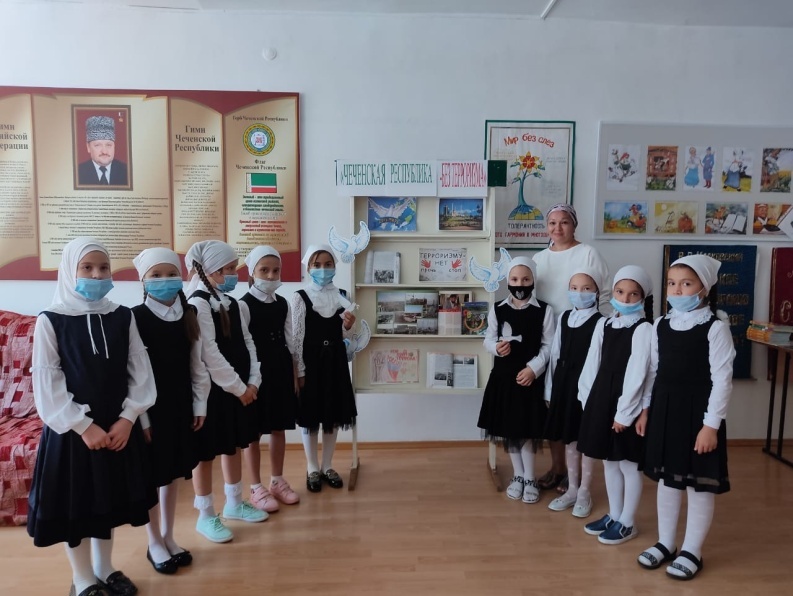 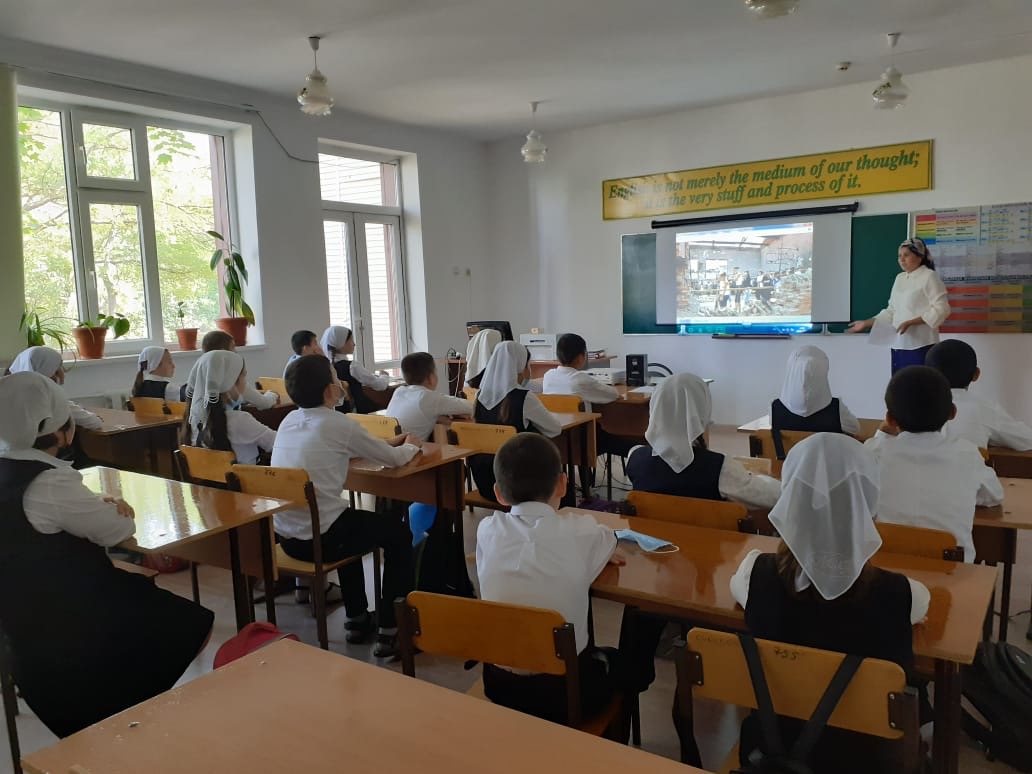 